Прогрессовский отдел МБУК ВР «МЦБ» им. М.В. Наумова «Пасхальная открытка»Мастер - класс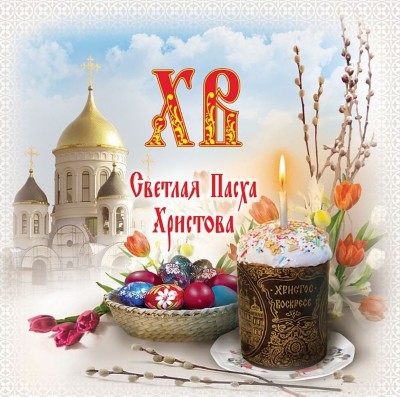                                                                                               Подготовила:                                                                                         Библиотекарь 2 категории                                                                                      Прогрессовского отдела                                                                                              Воликова О.И.2023  годПасха — самый почитаемый и радостный праздник церковного календаря, установленный в честь воскрешения Христа. Пасха (Светлое Христово Воскресение) — один из древнейших христианских праздников, который символизирует победу жизни над смертью, это главное событие церковного года.Так как Пасха — это переходящий праздник, он отмечается каждый год в разное время, а дата уточняется по лунному календарю. В зависимости от того, на какой день выпадает Светлое Христово Воскресение, варьируются и даты остальных христианских праздников, связанных с ним (например, Масленица, начало Великого поста, Вознесение, Троица и прочие).Пасха – очень красочный праздник, он наполнен веселыми весенними традициями. Создавать открытку на Пасху своими руками задача интересная и увлекательная.Цель: Изготовление пасхальной открытки.Задачи:Научить делать пасхальную открытку своими руками; Развивать творческие способности; воспитывать аккуратность в работе.Для мастер — класса нам понадобится: 1. Цветной картон;2. Цветная бумага;3. Гофрированная бумага;4. Ножницы;5. Клей — карандаш;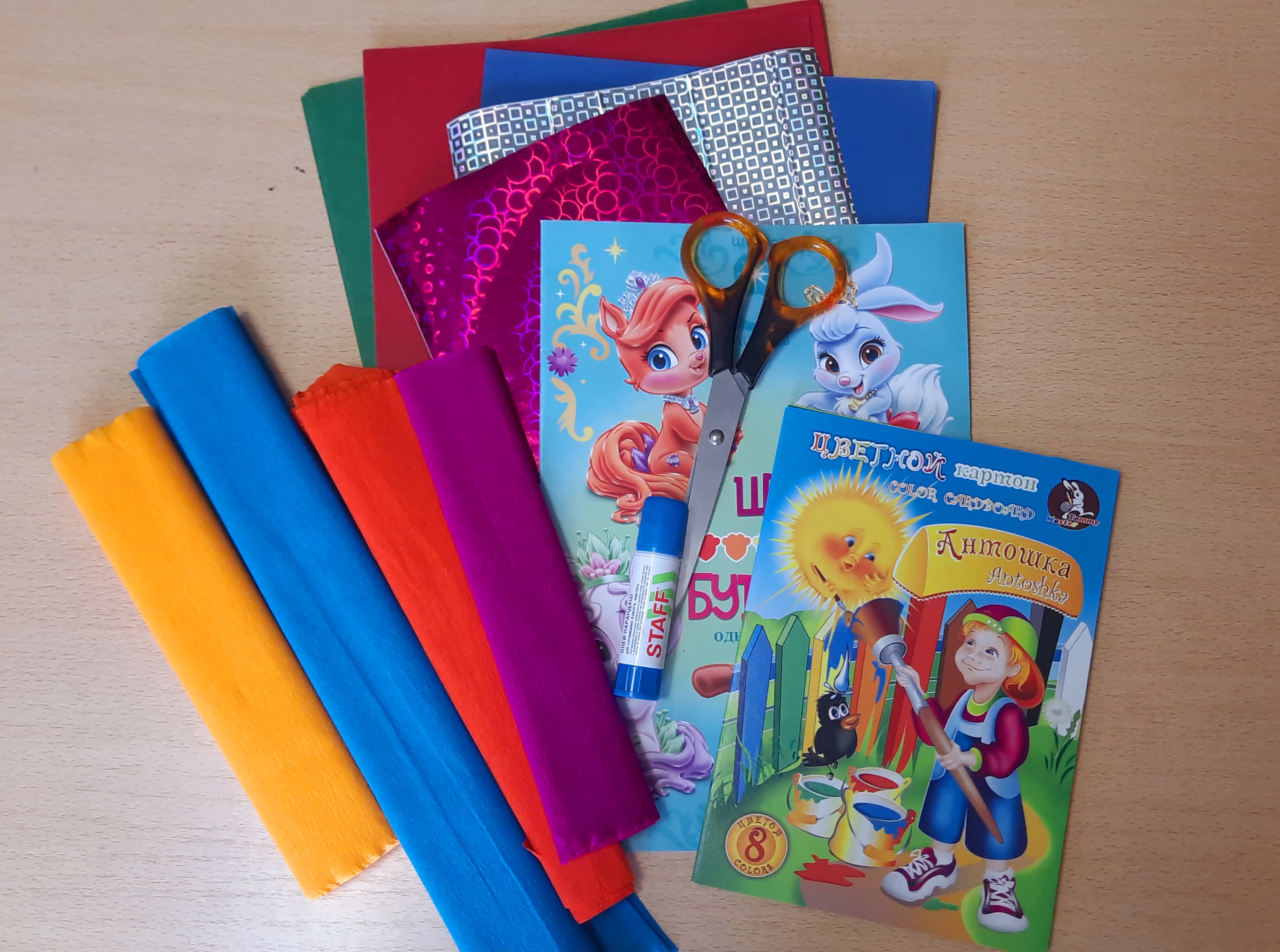 Ход мероприятия:1. Делаем шаблоны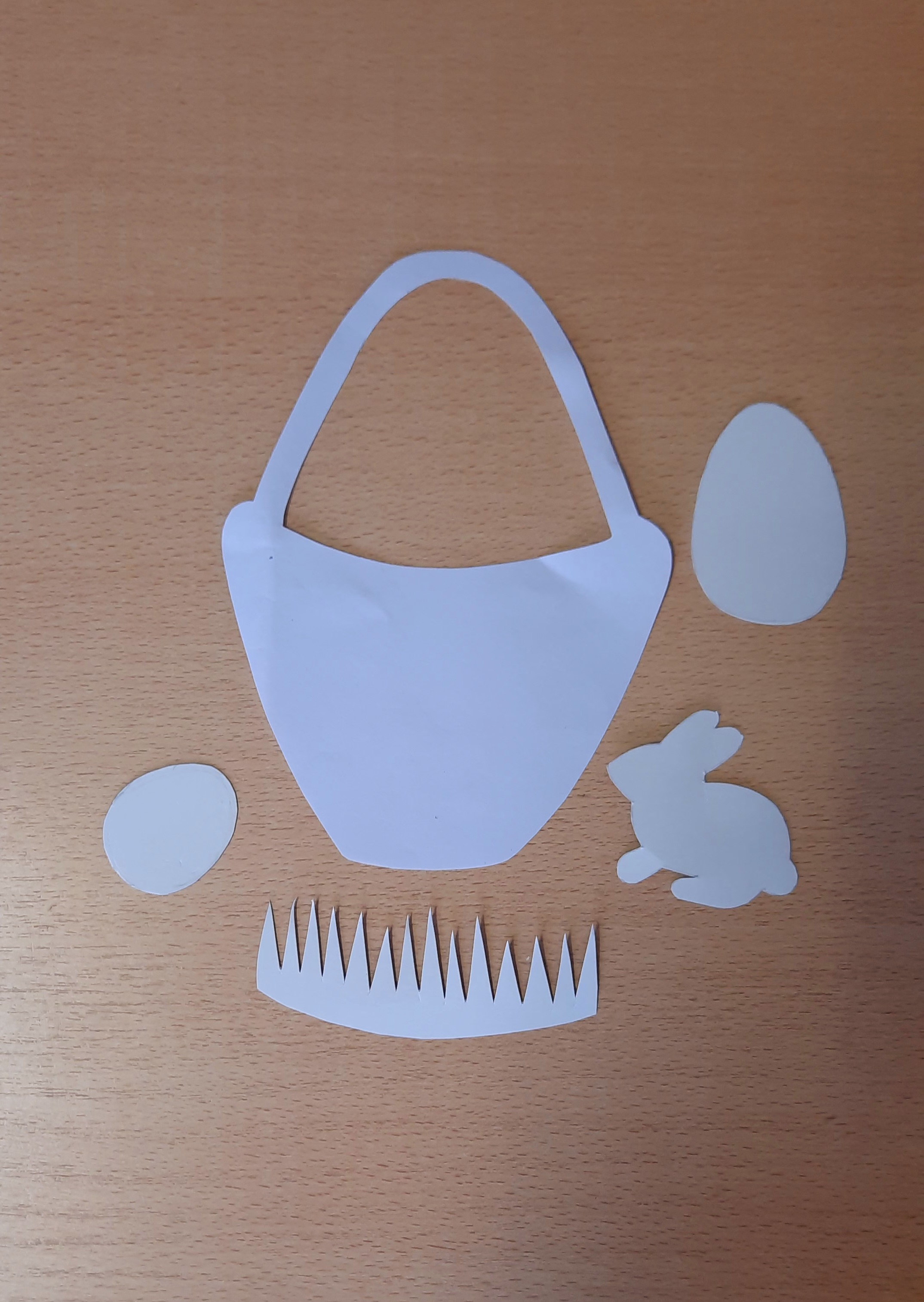 2. Делаем заготовки для цветов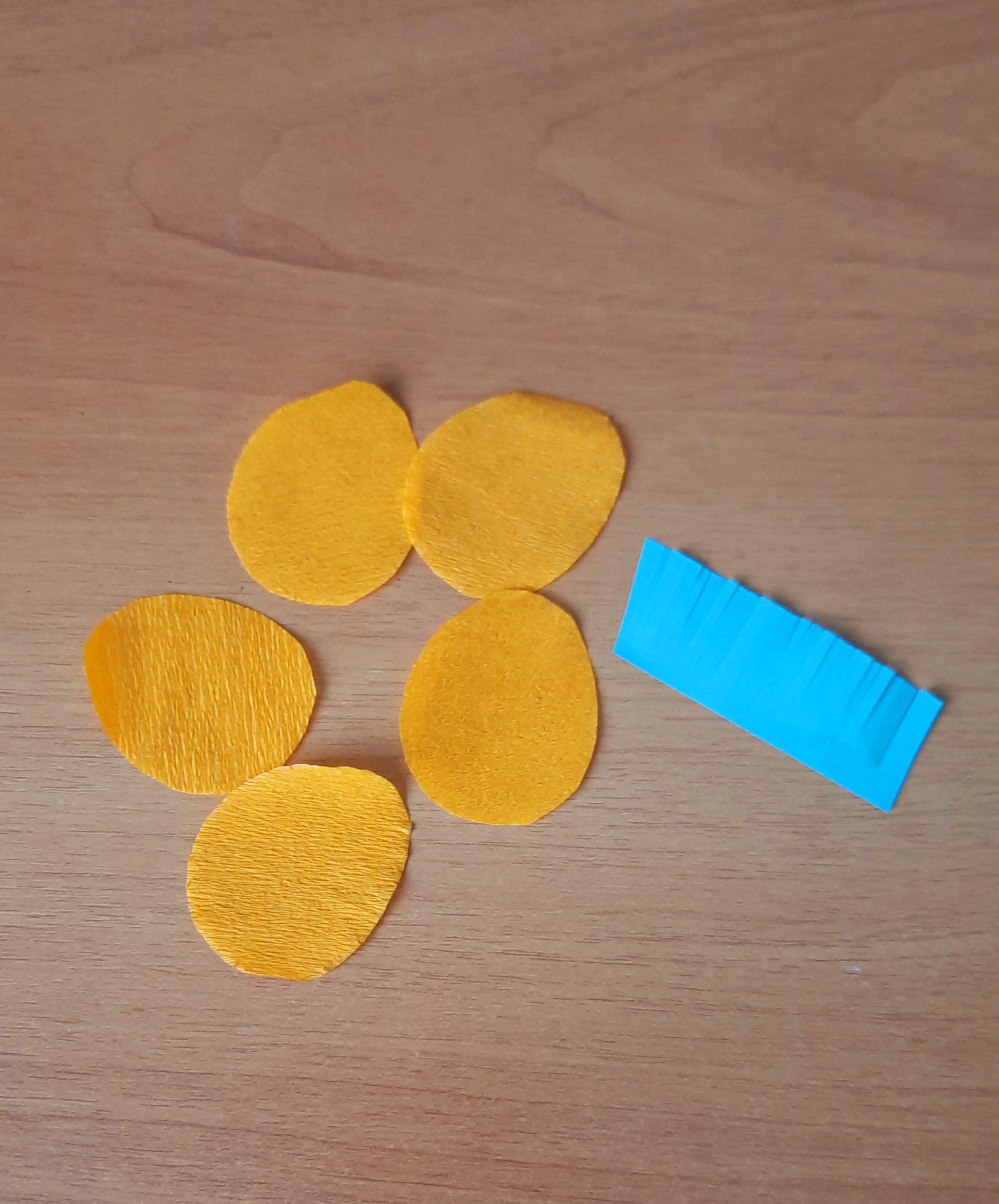 3. Делаем заготовки, вырезая по шаблонам. Собираем цветы.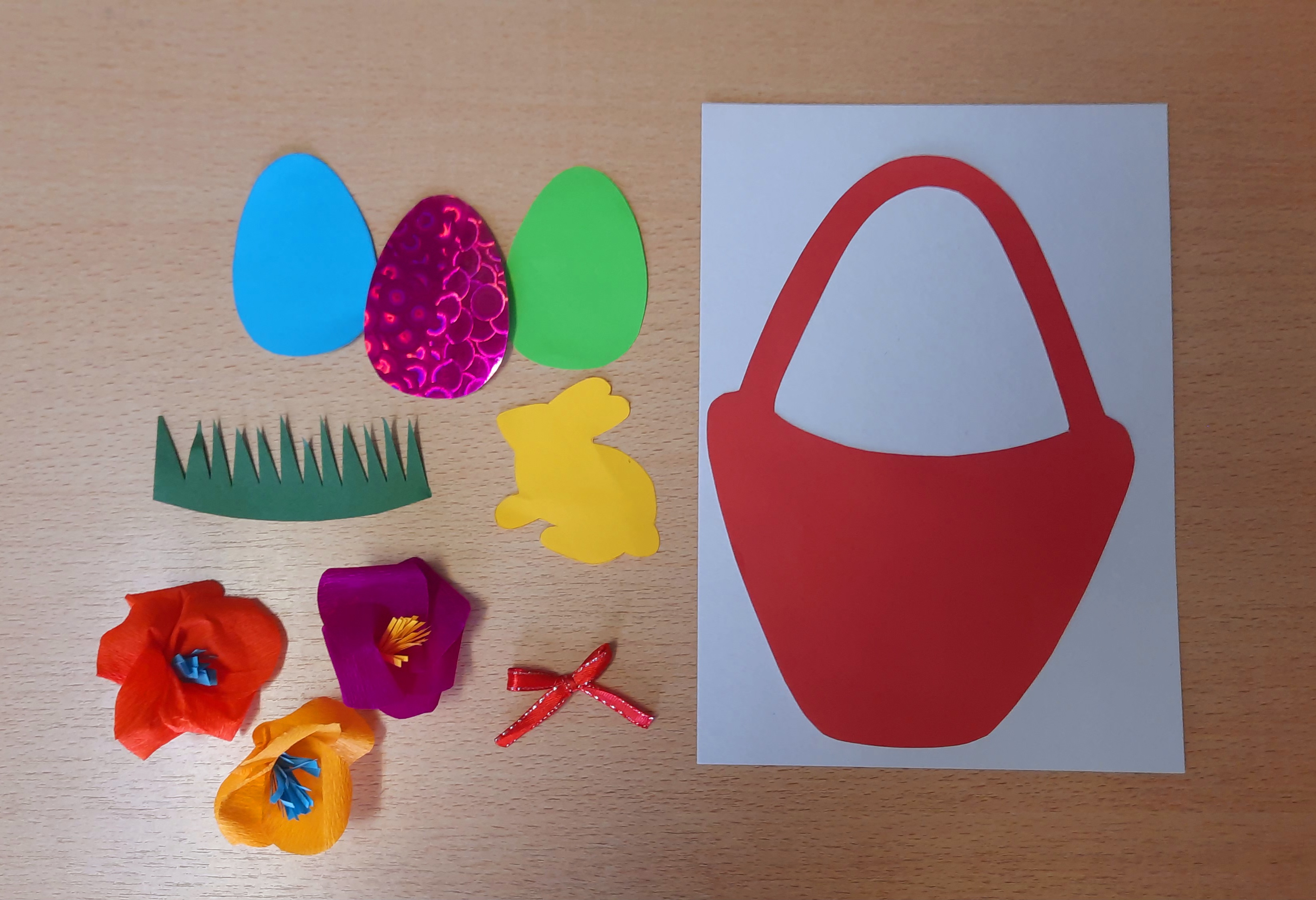 4.  Собираем нашу открытку, приклеиваем все шаблоны и цветы.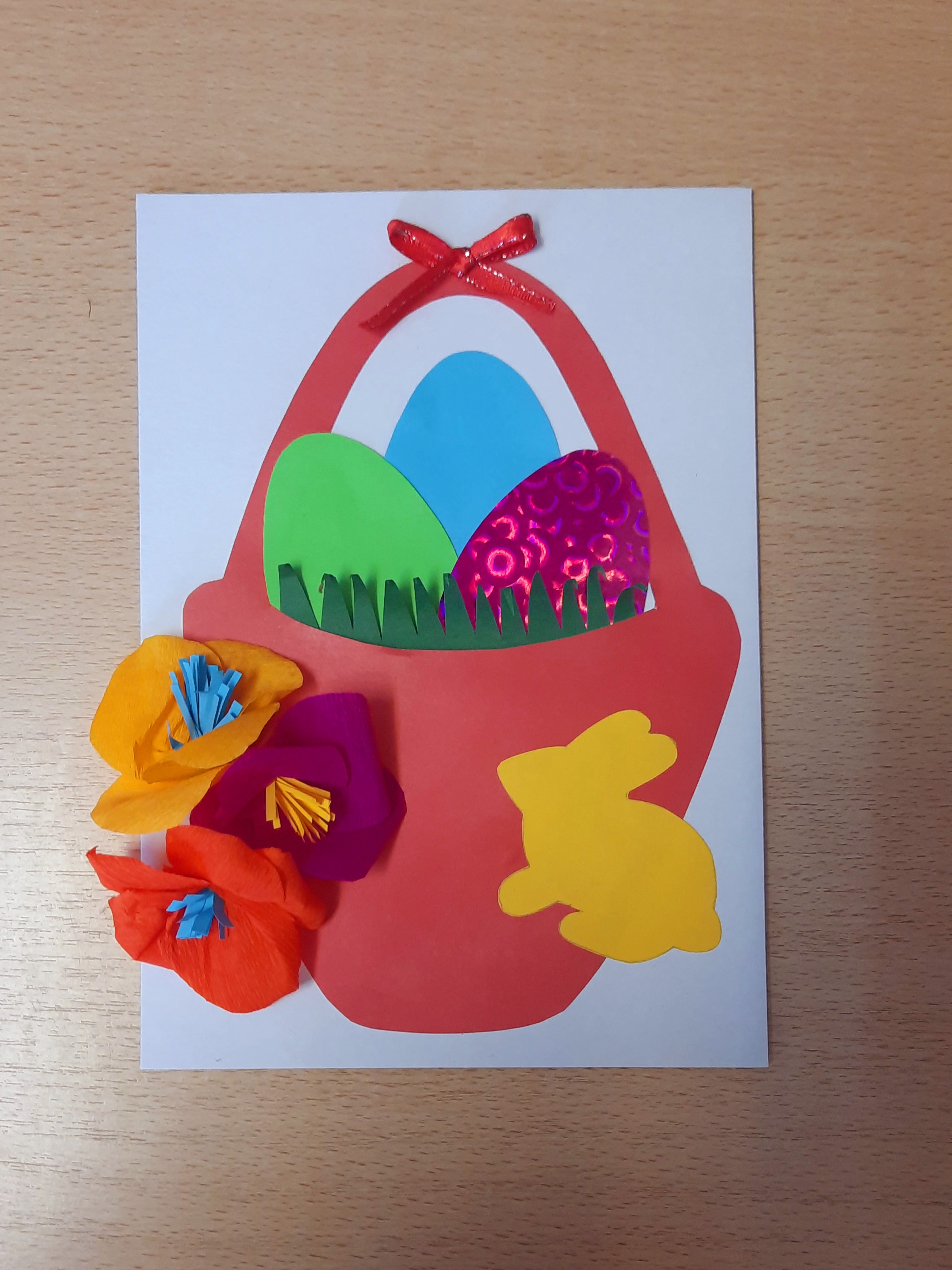 